Отчёт МБУ «ДК МО Незамаевское СП» о проведении праздничного концерта ко Дню пожилого человека.6 октября 2018г. в Незамаевском ДК провели концерт «Сердца золотые россыпи», посвящённый Дню пожилого человека. С поздравительной речью перед присутствующими выступила председатель Совета ветеранов Бесчётнова А.И., которая поздравила пожилых людей с праздником, пожелала здоровья, счастья, благополучия. Лучшие свои песни исполнили вокальный народный ансамбль «Еюшка», фольклорная группа «Казачьи напевы», танцы подарили танцевальная группа «Рио» и «Родничок», сольные номера исполнили А.Соколова, В. Ложешник, Т. Дрягина и А.Серый, стихи прочли В. Умеренков и К. Колтун. Слова благодарности от зрителей были вписаны в книгу отзывов.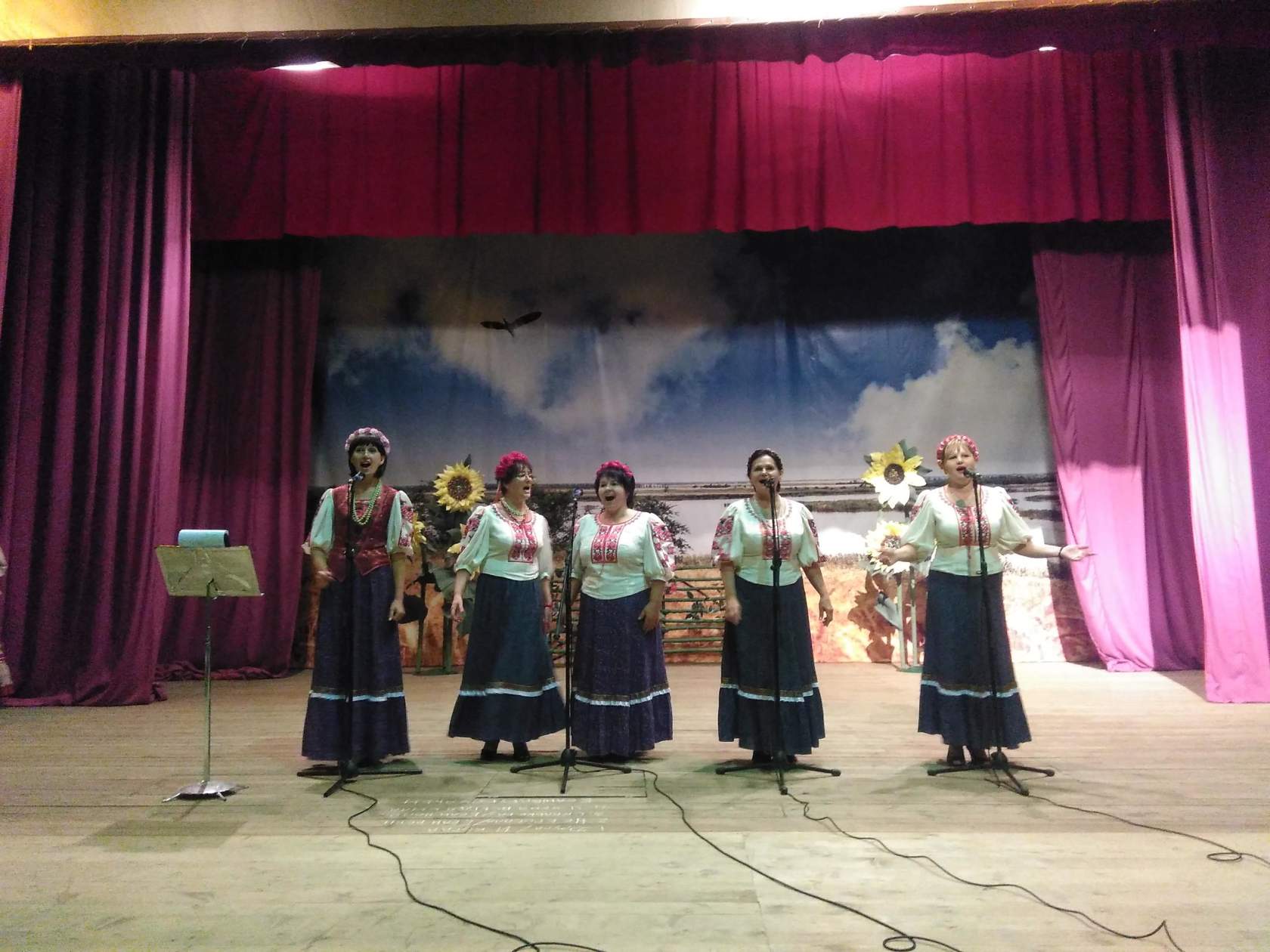 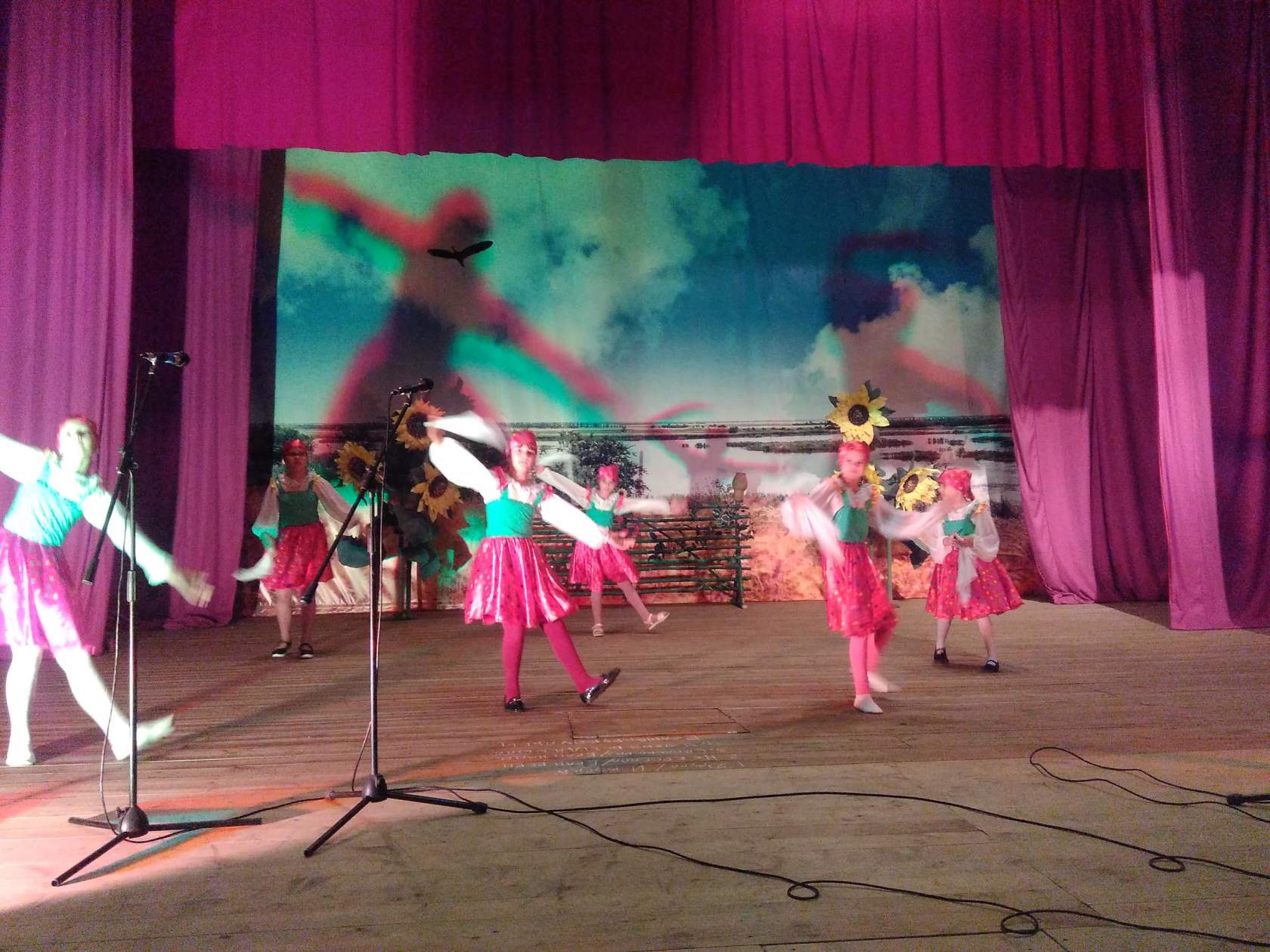 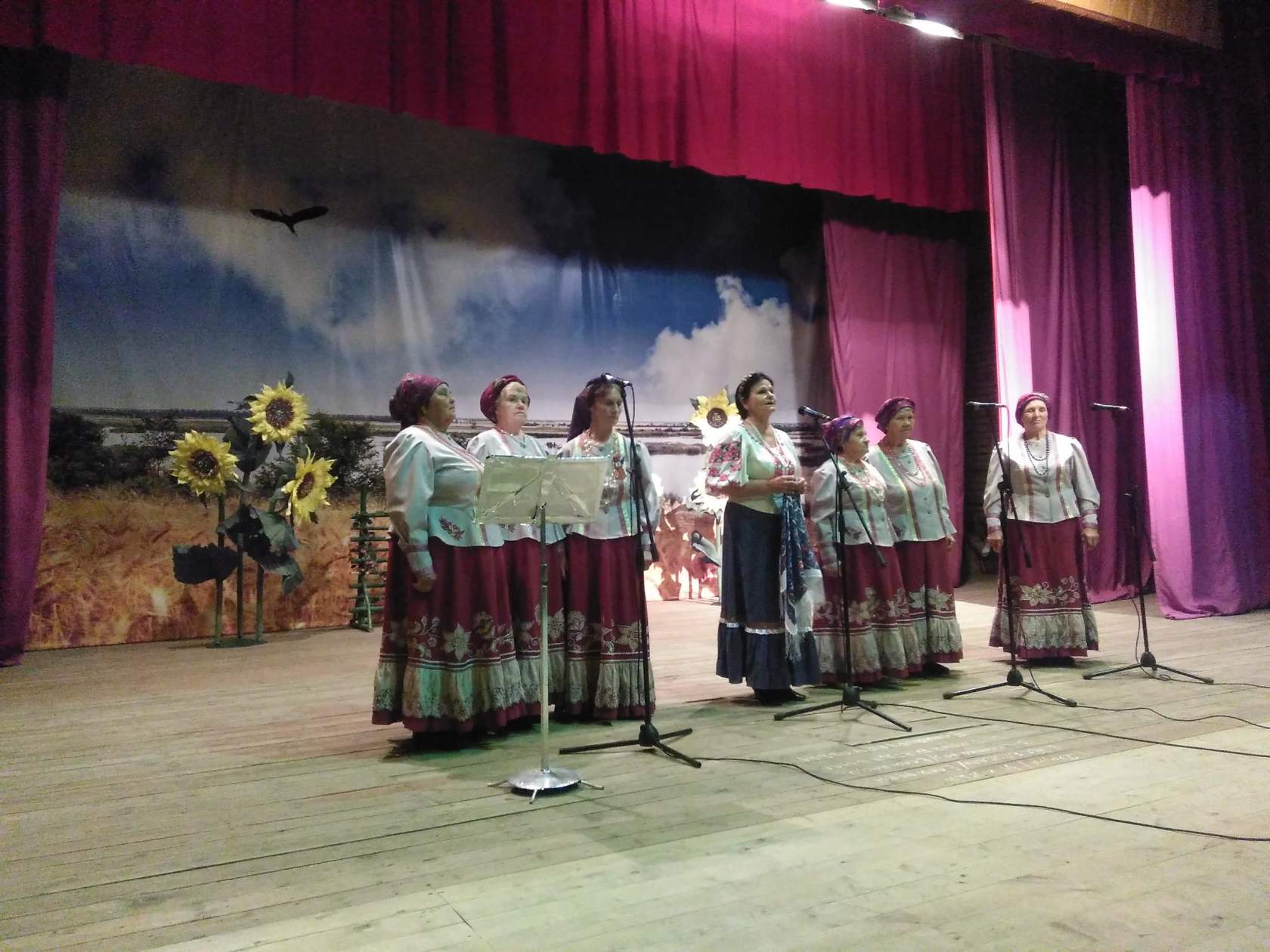 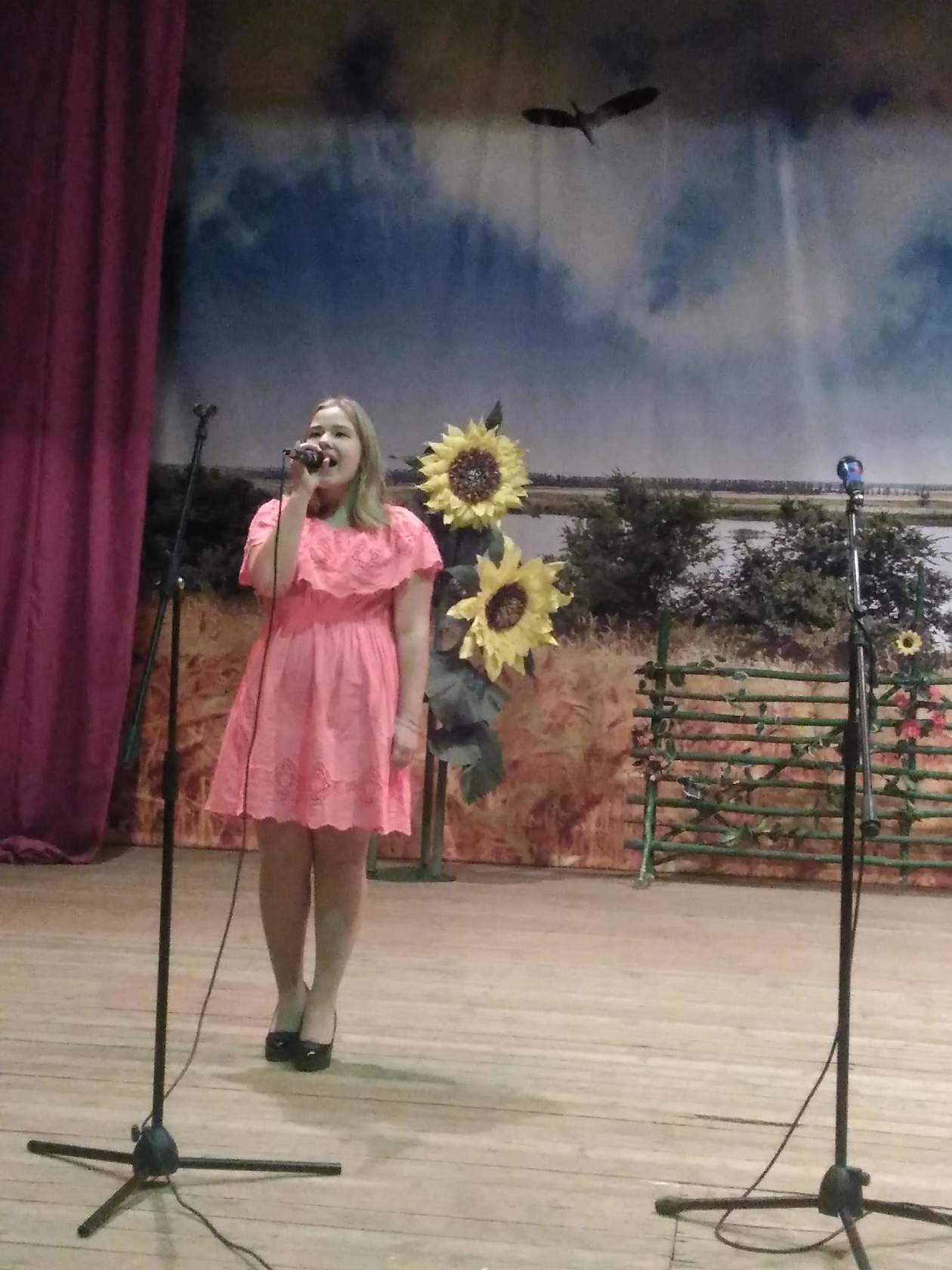 